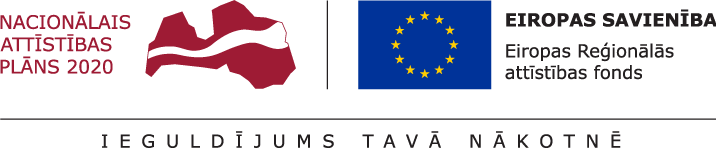 Darbības programmas “Izaugsme un nodarbinātība” 3.1.1. specifiskā atbalsta mērķa “Sekmēt mazo, vidējo komersantu izveidi un attīstību, īpaši apstrādes rūpniecībā un RIS3 prioritārajās nozarēs” 3.1.1.3. pasākuma “Atbalsts mazo, vidējo komersantu finansējuma piesaistei kapitāla tirgos” (turpmāk – pasākums)otrās projektu iesniegumu atlases kārtas nolikumsPrasības projekta iesniedzējam Projekta iesniedzējs ir Latvijas Republikas komercreģistrā reģistrēts mazais vai vidējais komersants, kas atbilst Komisijas regulas Nr. 651/2014 I pielikuma 2. pantā noteiktajiem kritērijiem (darbinieku skaitam un finansiālajām robežvērtībām mikrouzņēmumu, mazo un vidējo uzņēmumu kategorijai). Projekta iesniedzējs nevar pretendēt uz finansējumu, ja tas:atbilst Eiropas Savienības struktūrfondu un Kohēzijas fonda 2014.–2020. gada plānošanas perioda vadības likuma 23. pantā minētajiem projekta iesniedzēju izslēgšanas noteikumiem;darbojas nozarēs, kas noteiktas Eiropas Parlamenta un Padomes 2013. gada 17. decembra Regulas (ES) Nr. 1301/2013 par Eiropas Reģionālās attīstības fondu un īpašiem noteikumiem attiecībā uz mērķi “Investīcijas izaugsmei un nodarbinātībai” un ar ko atceļ Regulu (EK) Nr. 1080/2006, 3. panta 3. punktā; nodarbojas ar ieroču un munīcijas ražošanu vai tirdzniecību vai tā saimnieciskā darbība ir saistīta ar azartspēlēm;darbojas primārajā lauksaimniecības nozarē;pēdējo 24 mēnešu laikā ir veicis kapitāla piesaisti, emitējot parāda vērtspapīrus par kopējo summu, kas pārsniedz 1 000 000 euro;projekta iesnieguma iesniegšanas brīdī sadarbības iestādei tirdzniecības vietā nav emitējis visas spēkā esošās emisijas prospektā norādītās akcijas vai obligācijas (ja attiecināms).Projekta iesniedzējs nevar pretendēt uz atbalstu saskaņā ar Komisijas regulu Nr. 1407/2013, ja tas veic darbību kādā no Komisijas regulas Nr. 1407/2013 1. panta 1. punktā noteiktajām nozarēm un darbībām.Projekta iesniedzējs nevar pretendēt uz atbalstu saskaņā ar Komisijas regulu Nr. 651/2014, ja uz to attiecas kāds no Komisijas regulas Nr. 651/2014 1. panta 2. un 3. punktā un 4. punkta “a”, “b” un “c” apakšpunktos noteiktajiem kritērijiem, tai skaitā projekta iesniedzējs projekta iesnieguma iesniegšanas un atbalsta piešķiršanas brīdī ir grūtībās nonācis uzņēmums atbilstoši Komisijas regulas Nr. 651/2014 2. panta 18. punkta nosacījumiem.II. Atbalstāmās darbības un izmaksasPasākuma ietvaros ir atbalstāmas darbības, kas noteiktas MK noteikumu 16. un 17. punktā. Vienā projekta iesniegumā var paredzēt tikai vienu MK noteikumu 16. punkta apakšpunktos noteikto atbalstāmo darbību, bet atlases kārtas ietvaros var vienlaicīgi iesniegt divus projekta iesniegumus, katrā paredzot savu vērtspapīru veidu.Projekta iesniegumā plāno izmaksas atbilstoši MK noteikumu 17., 19. un 20. punktam.Saskaņā ar MK noteikumu 18. punktu atbalstu sniedz atbilstoši Komisijas regulai Nr. 1407/2013 vai Komisijas regulai Nr. 651/2014. Vienā projekta iesniegumā var pieteikties atbalstam vienā no minētajiem atbalsta veidiem.Saskaņā ar MK noteikumu 25. punktu par atbalsta piešķiršanas dienu uzskatāma diena, kad sadarbības iestāde pieņēmusi lēmumu par projekta iesnieguma apstiprināšanu vai sniegusi atzinumu par lēmumā noteikto nosacījumu izpildi, ja iepriekš pieņemts lēmums par projekta iesnieguma apstiprināšanu ar nosacījumu.Projekta iesniegumā minētās aktivitātes īstenojamas divu gadu laikā no civiltiesiskā līguma noslēgšanas ar sadarbības iestādi, bet ne vēlāk kā līdz 2023. gada 30. jūnijam. Plānojot projekta īstenošanas ilgumu, ņem vērā MK noteikumu Nr. 784 51.1. punktā noteikto, ka projekta īstenošanas termiņu pamatotos gadījumos var pagarināt kopumā uz laiku līdz sešiem mēnešiem, kā arī MK noteikumu Nr.784 51.4. punktā noteikto.Izmaksu plānošanā jāņem vērā “Vadlīnijas attiecināmo un neattiecināmo izmaksu noteikšanai 2014.–2020. gada plānošanas periodā”, kas pieejamas Finanšu ministrijas tīmekļa vietnē – https://www.esfondi.lv/upload/Vadlinijas/2.1.attiecinamibas-vadlinijas_2014-2020.pdf.III. Projektu iesniegumu noformēšanas un iesniegšanas kārtībaProjekta iesniegums sastāv no projekta iesnieguma veidlapas un tās pielikumiem (atlases nolikuma 1. pielikums): 1. pielikums “Projekta īstenošanas laika grafiks”; 2. pielikums “Finansēšanas plāns”; 3. pielikums “Projekta budžeta kopsavilkums”; 4. pielikums “Apliecinājums par dubultā finansējuma neesamību un atbilstību prasībām”(atbilstoši atlases nolikuma 1. pielikuma veidlapai); biznesa plāns, kas ietver vismaz  šādu informāciju:uzņēmuma darbības apraksts (pamatinformācija par darbības vēsturi, nozares aprakstu, vadības komandu, īpašniekiem, par saistīto uzņēmumu grupas struktūru, par esošo biznesa modeli, plānoto attīstības scenāriju),SVID analīze,produkta vai pakalpojuma apraksts,pieejamie resursi, t.sk. cilvēkresursi (pieredze/izglītība), īpašumā esošs nekustamais īpašums, iekārtas vai tehnika,galvenie finanšu rādītāji un nākotnes prognozes, kas pamato kapitāla piesaistes nepieciešamību (izmanto finanšu rādītājus, kas atspoguļoti pēdējā noslēgtā gada finanšu pārskatā vai zvērināta revidenta apstiprinātā operatīvajā finanšu pārskatā, ja pret pēdējo noslēgtā gada pārskatu ir radušās būtiskas izmaiņas projekta iesniedzēja un tā saistīto uzņēmumu finanšu situācijā),plānotais ārējā finansējuma piesaistes apmērs, tā pamatojums,abu vērtspapīru veidu savstarpēji papildinošas emisijas pamatojums un tās īstenošanas apraksts (attiecināms, ja iesniedz divus projektu iesniegumus atbilstoši atlases nolikuma 5. punktam);Tirdzniecības vietas apliecinājums par notikušu konsultāciju ar Tirdzniecības vietu un par projekta iesniedzēja atbilstību Tirdzniecības vietas prasībām; projekta iesniedzēja un tā mātes uzņēmuma apliecinājums par peļņas nenodošanu un Tirdzniecības vietas noteikumu ievērošanu (attiecināms, ja projekta iesniedzējam ir mātes uzņēmums; atbilstoši atlases nolikuma 1. pielikuma veidlapai); projekta gatavību apliecinoši dokumenti:dokumentācija, kas apliecina veikto(-s) iepirkumu(-s) par pakalpojumiem attiecībā uz visām projektā paredzētajām izmaksām (attiecināms, ja iepirkums(-i) ir veikts(-i) līdz projekta iesnieguma iesniegšanas dienai sadarbības iestādē), tai skaitā:pārskats, kas atspoguļo iepirkuma procesu norisi (informācija par izmantoto iepirkuma metodi/procedūru, saņemtajiem piedāvājumiem, ietverot vispārēju informāciju par piedāvājumu iesniedzējiem, piedāvājumu salīdzinājums, kurā norāda izraudzītā piedāvājuma priekšrocības attiecībā pret katru iesniegto piedāvājumu, paskaidrojot izvēles kritērijus);noslēgts līgums ar emisijas organizētāju par MK noteikumu 17.1., 17.2. un/vai 17.3. apakšpunktā minēto darbību īstenošanu; dokumentācija, kas apliecina potenciālo pakalpojumu sniedzēju apzināšanu (tirgus izpētes veikšanu) attiecībā uz visām projektā paredzētajām izmaksām (attiecināms, ja iepirkums(-i) nav veikts(-i) līdz projekta iesnieguma iesniegšanas dienai sadarbības iestādē), tai skaitā:detalizēta informācija par potenciālo pakalpojumu sniedzēju loku un izpētes metodēm, un to, kā noteiktas projektā plānotās izmaksas, paskaidrojot potenciālā pakalpojuma sniedzēja izvēles kritērijus un informāciju pamatojot, piemēram, ar saraksti, sākotnējiem piedāvājumiem u. tml. ;noslēgts sadarbības nodoma līgums ar emisijas organizētāju vai ir iesniegts emisijas organizētāja apliecinājums par gatavību uzsākt sadarbību (ja attiecināms) MK noteikumu 17.1., 17.2. un/vai 17.3. apakšpunktā minēto aktivitāšu īstenošanai; finansējuma pieejamību apliecinoši dokumenti:aizdevuma līgums ar Eiropas Savienībā vai Eiropas Ekonomiskajā zonā reģistrētu kredītiestādi par projekta īstenošanai nepieciešamā finansējuma piesaisti (ja attiecināms);Eiropas Savienībā vai Eiropas Ekonomiskajā zonā reģistrētas kredītiestādes lēmums par aizdevuma piešķiršanu (ja attiecināms);līgums, kas noslēgts ar saistīto personu par projekta īstenošanai nepieciešamā finansējuma nodrošināšanu, ja šīs saistītās personas pēdējā noslēgtajā gada pārskatā norādītais pašu kapitāls veido vismaz 100 % no projekta kopējām izmaksām (ja attiecināms);projekta iesniedzēja valdes lēmums par projekta īstenošanai nepieciešamā finansējuma nodrošināšanu no pašu līdzekļiem, ja projekta iesniedzēja pēdējā noslēgtajā gada pārskatā norādītais pašu kapitāls veido vismaz 100 % no projekta kopējām izmaksām (ja attiecināms);ja finansēšanas avoti tiek kombinēti, iesniedz dokumentus par nepieciešamā finansējuma daļēju (1–99 %) nodrošināšanu, piemēram, 11.9.1. apakšpunktā norādīto dokumentu, kas apliecina  projekta īstenošanai nepieciešamā finansējuma daļēju (1–99 %) nodrošināšanu, un 11.9.3. apakšpunktā norādīto dokumentu par projekta īstenošanai nepieciešamā finansējuma daļēju (1–99 %) nodrošināšanu, ja saistītās personas pēdējā noslēgtajā gada pārskatā norādītais pašu kapitāls veido vismaz attiecīgu proporcionālu daļu (1–99 %) no projekta kopējām izmaksām  (pašu kapitāls nedrīkst būt mazāks par līgumā norādīto finansējuma daļu);ar potenciālo finanšu resursu avotu izpēti saistītā dokumentācija (ja attiecināms); deklarācija par komercsabiedrības atbilstību mazajai (sīkajai) vai vidējai komercsabiedrībai (Ministru kabineta 2014. gada 16. decembra noteikumi Nr. 776 “Kārtība, kādā komercsabiedrības deklarē savu atbilstību mazās (sīkās) un vidējās komercsabiedrības statusam” 1. pielikums un 2. pielikums (ja attiecināms));zvērināta revidenta apstiprināts operatīvais finanšu pārskats, kas apstiprināts ne agrāk kā vienu mēnesi pirms projekta iesnieguma iesniegšanas dienas (attiecināms, ja pret pēdējo noslēgto gada pārskatu ir radušās būtiskas izmaiņas projekta iesniedzēja un tā saistīto uzņēmumu (ja attiecināms) finanšu situācijā);veidlapas “Veidlapa par sniedzamo informāciju de minimis atbalsta uzskaitei un piešķiršanai” izdruka (attiecināms, ja projektā atbalstu plānots saņemt saskaņā ar Komisijas regulu Nr. 1407/2013 un projekta iesniegumā netiek norādīts veidlapas identifikācijas numurs);dalībnieku/ akcionāru līgums vai cits dokuments, kas apliecina dalībnieka tiesības īstenot dominējošu/ noteicošu ietekmi, kas nav publiskos resursos pieejama informācija par projekta iesniedzēju un tā saimnieciskās darbības organizāciju, bet varētu būt nepieciešama viena vienota uzņēmuma statusa identificēšanai (ja attiecināms);pilnvara, iestādes iekšējs normatīvais akts vai cits dokuments, kas apliecina pilnvarojumu parakstīt visus ar projekta iesniegumu saistītos dokumentus (ja attiecināms);dokumentu, kā saturs ir svešvalodā, tulkojums latviešu valodā (ja attiecināms).Projekta iesnieguma pielikumus numurē secīgi, turpinot projekta iesnieguma veidlapas obligāto pielikumu numerāciju. Papildus minētajiem pielikumiem projekta iesniedzējs var pievienot citus dokumentus, kurus uzskata par nepieciešamiem projekta iesnieguma kvalitatīvai izvērtēšanai.Lai nodrošinātu kvalitatīvu projekta iesnieguma veidlapas aizpildīšanu, izmanto projekta iesnieguma veidlapas aizpildīšanas metodiku (atlases nolikuma 2. pielikums). Informācija par aktuālajiem makroekonomiskajiem pieņēmumiem un prognozēm atbilstoši normatīvajiem aktiem publiskās un privātās partnerības jomā, ko projekta iesniedzējs izmanto sagatavojot projekta iesniegumu, pieejama Finanšu ministrijas tīmekļa vietnē: http://www.fm.gov.lv/lv/sadalas/ppp/tiesibu_akti/makroekonomiskie_pienemumi_un_prognozes/.Projekta iesniedzējs projekta iesniegumu sagatavo un iesniedz Kohēzijas politikas fondu vadības informācijas sistēmā 2014.–2020. gadam (turpmāk – KP VIS) https://ep.esfondi.lv.Lai pretendētu uz de minimis atbalstu, projekta iesniedzējs pirms projekta iesnieguma iesniegšanas:De minimis atbalsta uzskaites sistēmā (turpmāk – Sistēma) sagatavo un apstiprina atlases nolikuma 11.1. apakšpunktā un Ministru kabineta 2018. gada 21. novembra noteikumu Nr. 715 “Noteikumi par de minimis atbalsta uzskaites un piešķiršanas kārtību un de minimis atbalsta uzskaites veidlapu paraugiem” 1. pielikumā minēto informāciju. Lai piekļūtu Sistēmai, projekta iesniedzējs izmanto Valsts ieņēmumu dienesta Elektroniskās deklarēšanas sistēmu https://eds.vid.gov.lv/;Pārbauda, vai Sistēmā ir iekļauti dati par tam līdz 2019. gada 1. jūlijam piešķirto de minimis atbalstu. Ja šie dati sistēmā nav iekļauti vai tie neatbilst projekta iesniedzējam izsniegtajās uzskaites veidlapās par de minimis atbalsta piešķiršanu ietvertajiem datiem, projekta iesniedzējs, sagatavojot šī nolikuma 16.1. apakšpunktā noteikto informāciju, tai pievieno (augšupielādē) atbalsta sniedzēju izsniegtās uzskaites veidlapas par de minimis atbalsta piešķiršanu.Projektu iesniegumu noformēšanas kārtībaProjekta iesniegumu sagatavo latviešu valodā. Ja kāda no projekta iesnieguma veidlapas sadaļām vai pielikumiem ir citā valodā, atbilstoši Valsts valodas likumam pievieno Ministru kabineta 2000. gada 22. augusta noteikumu Nr. 291 “Kārtība, kādā apliecināmi dokumentu tulkojumi valsts valodā” noteiktajā kārtībā vai notariāli apliecinātu tulkojumu valsts valodā. Projekta iesniegumā summas norāda euro ar precizitāti līdz 2 zīmēm aiz komata.Projekta iesniedzējs KP VIS aizpilda norādītos datu laukus un pievieno nepieciešamos pielikumus.Projektu iesniegumu iesniegšanas kārtībaCentrālā finanšu un līgumu aģentūra kā sadarbības iestāde (turpmāk – sadarbības iestāde) sagatavo un publicē paziņojumu par projektu iesniegumu atlasi oficiālajā izdevumā “Latvijas Vēstnesis” un sadarbības iestādes tīmekļa vietnē.Projekta iesniegumu iesniedz līdz projektu iesniegumu iesniegšanas beigu termiņam.Ja projekta iesniegums tiek iesniegts pēc projektu iesniegumu iesniegšanas beigu termiņa, tas netiek vērtēts un projekta iesniedzējs saņem sadarbības iestādes paziņojumu par atteikumu vērtēt projekta iesniegumu. Tehniskais atbalsts par projekta iesnieguma aizpildīšanu KP VIS e-vidē tiek sniegts CFLA oficiālajā darba laikā, aizpildot sistēmas pieteikumu , rakstot uz vis@cfla.gov.lv vai zvanot uz 20003306.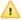 Projekta iesniedzējam pēc projekta iesnieguma saņemšanas sadarbības iestādē tiek nosūtīts apliecinājums par projekta iesnieguma saņemšanu.IV. Projektu iesniegumu vērtēšanas kārtībaProjektu iesniegumu vērtēšanai sadarbības iestādes vadītājs ar rīkojumu izveido projektu iesniegumu vērtēšanas komisiju (turpmāk – vērtēšanas komisija).Vērtēšanas komisijas sastāvā iekļauj pārstāvjus no sadarbības iestādes, atbildīgās iestādes, kuras pārziņā ir attiecīgais specifiskā atbalsta mērķis un attiecīgās jomas ministrijas pārstāvi, kā arī vadošās iestādes pārstāvi novērotāja statusā.Sadarbības iestāde projektu iesniegumu vērtēšanā var nodrošināt ekspertu piesaisti. Vērtēšanas komisija darbojas saskaņā ar Eiropas Savienības fondu projektu iesniegumu vērtēšanas komisijas nolikumu, kuru apstiprina sadarbības iestādes vadītājs.Vērtēšanas komisijas locekļi ir atbildīgi par projektu iesniegumu savlaicīgu, objektīvu un rūpīgu izvērtēšanu atbilstoši Latvijas Republikas un Eiropas Savienības normatīvajiem aktiem, projektu iesniegumu vērtēšanas komisijas nolikumam, atlases nolikuma 3. pielikumā iekļautajiem projektu iesniegumu vērtēšanas kritērijiem, kā arī ir atbildīgi par konfidencialitātes ievērošanu.Vērtēšanas komisija vērtē projekta iesnieguma atbilstību projektu iesniegumu vērtēšanas kritērijiem (atlases nolikuma 3. pielikums), izmantojot projektu iesniegumu vērtēšanas kritēriju piemērošanas metodiku (atlases nolikuma 4. pielikums) un aizpildot projekta iesnieguma vērtēšanas veidlapu.Atbilstību projektu iesniegumu vērtēšanas kritērijiem (atlases nolikuma 3. pielikums) vērtē šādā secībā:sākot vērtēšanu, vispirms vērtē projekta iesnieguma atbilstību vienotajam kritērijam Nr. 1.4 (neprecizējams kritērijs). Ja projekta iesniegums neatbilst vienotajam kritērijam Nr. 1.4, tā vērtēšanu neturpina, vērtēšanas lapā pārējiem kritērijiem norādot “Netiek vērtēts” un papildinot ar paskaidrojumu, kāpēc netiek vērtēts;ja projekta iesniegums atbilst vienotajam kritērijam Nr. 1.4, tad vērtē projekta iesnieguma atbilstību vienotajam kritērijam Nr. 1.17 (tehniski, aritmētiski un redakcionāli precizējams kritērijs). Ja projekta iesniegums neatbilst vienotajam kritērijam Nr. 1.17, tā vērtēšanu neturpina, vērtēšanas lapā pārējiem kritērijiem norādot “Netiek vērtēts” un papildinot ar paskaidrojumu, kāpēc netiek vērtēts;ja projekta iesniegums atbilst vienotajam kritērijam Nr. 1.17, tad vērtē projekta iesnieguma atbilstību vienotajam kritērijam Nr. 1.1 un izslēdzošajam kvalitātes kritērijam Nr. 3.1. Ja projekta iesniegums neatbilst vienotajam kritērijam Nr. 1.1 vai nesaņem vismaz minimālo punktu skaitu kvalitātes kritērijā Nr. 3.1, tā vērtēšanu neturpina, vērtēšanas lapā pārējiem kritērijiem norādot “Netiek vērtēts” un papildinot ar paskaidrojumu, kāpēc netiek vērtēts;ja projekta iesniegums atbilst vienotajam kritērijam Nr. 1.1 un saņem vismaz minimālo punktu skaitu kvalitātes kritērijā Nr. 3.1, vērtē projekta iesnieguma atbilstību pārējiem vienotajiem, specifiskajiem atbilstības un kvalitātes kritērijiem.Projektu iesniegumi atbilstoši tajos paredzētajai aktivitātei – akciju iekļaušanai tirdzniecības vietā vai parāda vērtspapīru iekļaušanai tirdzniecības vietā – pēc vērtēšanas tiek sarindoti atbilstoši saņemtajiem punktiem prioritārā secībā. Ja vismaz diviem projektu iesniegumiem ir piešķirts vienāds punktu skaits, tad:priekšroka tiek dota tam projekta iesniegumam, kurš ir ar augstāku punktu skaitu kvalitātes kritērijā Nr. 3.1; ja kvalitātes kritērijā Nr. 3.1 ir iegūts vienāds punktu skaits, tiek salīdzināts pieprasītais ERAF finansējuma apmērs, dodot priekšroku tam projekta iesniegumam, kurš ir pieprasījis mazāko ERAF finansējumu;ja projekta iesniegumi, kas kvalitātes kritērijā Nr. 3.1 ieguvuši vienādu punktu skaitu, ir pieprasījuši vienāda apmēra ERAF finansējumu, tiek salīdzināts piesaistāmā privātā finansējuma apmērs, dodot priekšroku tam projekta iesniegumam, kas paredzējis lielāku privātā finansējuma piesaisti.Vērtēšanas komisija sēdē izskata un apspriež projekta iesnieguma vērtējumu un lemj par vērtēšanas rezultātu apstiprināšanu vai apstiprināšanu ar nosacījumu vai noraidīšanu.Vērtēšanas komisijas lēmums tiek atspoguļots vērtēšanas komisijas atzinumā.Ja projekta iesniegums apstiprināms ar nosacījumu, vērtēšanas komisijas atzinumā norāda nosacījumu izpildei noteiktās darbības un termiņu. Projekta iesniedzējs veic tikai darbības, kuras ir noteiktas lēmumā par projekta iesnieguma apstiprināšanu ar nosacījumu, nemainot projekta iesniegumu pēc būtības.Pēc precizētā projekta iesnieguma saņemšanas sadarbības iestādē, vērtēšanas komisija izvērtē veiktos precizējumus projekta iesniegumā atbilstoši kritērijiem un aizpilda projekta iesnieguma vērtēšanas veidlapu, t.sk. atkārtoti izvērtē projekta iesnieguma atbilstību vienotajiem kritērijiem Nr. 1.2 (nodokļu parādi) un Nr. 1.17 (grūtībās nonākuša saimnieciskās darbības veicēja statuss).V. Lēmuma pieņemšana par projekta iesnieguma apstiprināšanu, apstiprināšanu ar nosacījumu vai noraidīšanu un paziņošanas kārtībaPamatojoties uz vērtēšanas komisijas atzinumu, sadarbības iestāde izdod administratīvo aktu (turpmāk – lēmums)  par:projekta iesnieguma apstiprināšanu;projekta iesnieguma apstiprināšanu ar nosacījumu;projekta iesnieguma noraidīšanu.Lēmumu par projekta iesnieguma apstiprināšanu, apstiprināšanu ar nosacījumu vai noraidīšanu sadarbības iestāde pieņem 3 mēnešu laikā pēc projektu iesniegumu iesniegšanas beigu datuma. Lēmumu par projekta iesnieguma apstiprināšanu sadarbības iestāde pieņem, ja tiek izpildīti visi turpmāk minētie nosacījumi:uz projekta iesniedzēju nav attiecināms neviens no Likuma 23. pantā minētajiem izslēgšanas noteikumiem;projekta iesniegums atbilst projektu iesniegumu vērtēšanas kritērijiem;pasākuma otrās projektu iesniegumu atlases kārtas ietvaros ir pieejams finansējums projekta īstenošanai, ņemot vērā projektā paredzēto aktivitāti – akciju iekļaušanu tirdzniecības vietā vai parāda vērtspapīru iekļaušanu tirdzniecības vietā – un tās atbalstam pieejamo ERAF finansējumu. Lēmumu par projekta iesnieguma apstiprināšanu ar nosacījumu sadarbības iestāde pieņem, ja projekta iesniegums neatbilst kādam no projektu iesniegumu vērtēšanas precizējamajiem kritērijiem un projekta iesniedzējam jāveic sadarbības iestādes noteiktās darbības, lai projekta iesniegums pilnībā atbilstu projektu iesniegumu vērtēšanas kritērijiem. Ja projekta iesniegums ir apstiprināts ar nosacījumu, pēc precizētā projekta iesnieguma iesniegšanas, vērtēšanas komisija to izvērtē un sniedz atzinumu par nosacījumu izpildi vai neizpildi. Pamatojoties uz vērtēšanas komisijas atzinumu, sadarbības iestāde izdod:atzinumu par lēmumā noteikto nosacījumu izpildi, ja ar precizējumiem projekta iesniegumā ir izpildīti visi lēmumā izvirzītie nosacījumi;atzinumu par projekta iesnieguma nosacījumu neizpildi, projekta iesniegumu noraidot, ja projekta iesniedzējs neizpilda lēmumā ietvertos nosacījumus, neizpilda tos lēmumā noteiktajā termiņā vai neatbilst nolikuma 37. punktā noteiktajiem atkārtoti izvērtējamiem kritērijiem.Lēmumu par projekta iesnieguma noraidīšanu sadarbības iestāde pieņem, ja iestājas vismaz viens no nosacījumiem: uz projekta iesniedzēju attiecas vismaz viens no Likuma 23. pantā minētajiem izslēgšanas noteikumiem;projekta iesniegums neatbilst projektu iesniegumu vērtēšanas kritērijiem, un nepilnības novēršana ietekmētu projekta iesniegumu pēc būtības;pasākuma otrās projektu iesniegumu atlases kārtas ietvaros nav pieejams finansējums projekta īstenošanai, ņemot vērā projektā paredzēto aktivitāti – akciju iekļaušanu tirdzniecības vietā vai parāda vērtspapīru iekļaušanu tirdzniecības vietā – un tās atbalstam pieejamo ERAF finansējumu.Ja projekta iesniedzējs neizpilda lēmumā ietvertos nosacījumus vai neizpilda tos lēmumā noteiktajā termiņā, vai sadarbības iestādes noteiktajā termiņā nenoslēdz līgumu ar sadarbības iestādi par projekta īstenošanu, sadarbības iestādei ir tiesības apstiprināt ar nosacījumu vai apstiprināt projekta iesniegumu, kurš pēc projektu iesniegumu sarindošanas prioritārā secībā ir nākamais visvairāk punktu ieguvušais, bet par kuru ir pieņemts lēmums par projekta iesnieguma noraidīšanu nepietiekama finansējuma dēļ. Sadarbības iestāde minētā projekta iesnieguma iesniedzējam nosūta vēstuli ar lūgumu apliecināt gatavību īstenot projektu. Ja projekta iesniedzējs sadarbības iestādes norādītajā termiņā ir apliecinājis gatavību īstenot projektu, sadarbības iestāde pieņem lēmumu par tiesiski nelabvēlīgā administratīvā akta atcelšanu un par projekta iesnieguma apstiprināšanu ar nosacījumu vai apstiprināšanu. Ja finanšu līdzekļi projektu iesniegumu apstiprināšanai ir pietiekami, minētā kārtība var tikt piemērota attiecībā uz vairākiem projektu iesniedzējiem vienlaicīgi, kuru projektu iesniegumi tika noraidīti nepietiekama finansējuma dēļ.Lēmumu par projekta iesnieguma apstiprināšanu, apstiprināšanu ar nosacījumu, noraidīšanu un atzinumu par nosacījumu izpildi vai neizpildi sadarbības iestāde sagatavo elektroniska dokumenta formātā un projekta iesniedzējam paziņo normatīvajos aktos noteiktajā kārtībā. Lēmumā par projekta iesnieguma apstiprināšanu vai atzinumā par nosacījumu izpildi tiek iekļauta informācija par līguma slēgšanas procedūru.Informāciju par apstiprinātajiem projektu iesniegumiem publicē sadarbības iestādes tīmekļa vietnē www.cfla.gov.lv.VI. Papildu informācijaJautājumus par projekta iesnieguma sagatavošanu un iesniegšanu lūdzam nosūtīt uz sadarbības iestādes tīmekļa vietnē norādītās kontaktpersonas elektroniskā pasta adresi vai atlase@cfla.gov.lv vai lūdzam vērsties sadarbības iestādes klientu apkalpošanas centrā (Meistaru ielā 10, Rīgā, vai zvanot pa tālruni 66939777). Atbildes uz iesūtītajiem jautājumiem tiks nosūtītas elektroniski jautājuma uzdevējam. Projekta iesniedzējs jautājumus par konkrēto projektu iesniegumu atlasi iesniedz ne vēlāk kā 2 darba dienas līdz projektu iesniegumu iesniegšanas beigu termiņam. Atbildes uz uzdotajiem jautājumiem ir pieejamas sadarbības iestādes tīmekļa vietnē.Aktuālā informācija par projektu iesniegumu atlasēm ir pieejama sadarbības iestādes tīmekļa vietnē http://www.cfla.gov.lv/lv/es-fondi-2014-2020/izsludinatas-atlases.Līguma par projekta īstenošanu projekta teksts līguma slēgšanas procesā var tikt precizēts atbilstoši projekta specifikai. Saskaņā ar Likuma 27. pantu, sadarbības iestāde ir tiesīga pieņemt lēmumu, ar kuru nosaka aizliegumu fiziskajai vai juridiskajai personai vai personai, kura ir attiecīgās juridiskās personas valdes vai padomes loceklis vai prokūrists, vai persona, kura ir pilnvarota pārstāvēt projekta iesniedzēju ar filiāli saistītās darbībās, piedalīties projektu iesniegumu atlasē uz laiku, kas nepārsniedz trīs gadus no lēmuma spēkā stāšanās dienas, ja šī persona:apzināti ir sniegusi nepatiesu informāciju, kas ir būtiska projekta iesnieguma novērtēšanai;īstenojot projektu Likuma izpratnē, apzināti sniegusi sadarbības iestādei nepatiesu informāciju vai citādi ļaunprātīgi rīkojusies saistībā ar projekta īstenošanu, kas ir bijis par pamatu neatbilstoši veikto izdevumu ieturēšanai vai atgūšanai, un sadarbības iestāde ir izmantojusi Likuma 20. panta 13. punktā minētajā normatīvajā aktā paredzētās tiesības vienpusēji atkāpties no līguma par projekta īstenošanu.Pielikumi:1. pielikums.	Projekta iesnieguma veidlapa un tās pielikumi uz 13 lappusēm.2. pielikums.	Projekta iesnieguma veidlapas aizpildīšanas metodika uz 27 lappusēm.3. pielikums.	Projektu iesniegumu vērtēšanas kritēriji uz 4 lappusēm.4. pielikums.	Projektu iesniegumu vērtēšanas kritēriju piemērošanas metodika uz 25 lappusēm.5. pielikums.	Līguma par projekta īstenošanu projekts uz 12 lappusēm.Specifiskā atbalsta mērķa īstenošanu reglamentējošie Ministru kabineta noteikumiMinistru kabineta 2020. gada 21. janvāra noteikumi Nr. 35 “Darbības programmas “Izaugsme un nodarbinātība” 3.1.1. specifiskā atbalsta mērķa “Sekmēt mazo, vidējo komersantu izveidi un attīstību, īpaši apstrādes rūpniecībā un RIS3 prioritārajās nozarēs” pasākuma 3.1.1.3. “Atbalsts mazo, vidējo komersantu finansējuma piesaistei kapitāla tirgos” īstenošanas noteikumi” (turpmāk – MK noteikumi).Ministru kabineta 2020. gada 21. janvāra noteikumi Nr. 35 “Darbības programmas “Izaugsme un nodarbinātība” 3.1.1. specifiskā atbalsta mērķa “Sekmēt mazo, vidējo komersantu izveidi un attīstību, īpaši apstrādes rūpniecībā un RIS3 prioritārajās nozarēs” pasākuma 3.1.1.3. “Atbalsts mazo, vidējo komersantu finansējuma piesaistei kapitāla tirgos” īstenošanas noteikumi” (turpmāk – MK noteikumi).Finanšu nosacījumiPasākuma otrās projektu iesniegumu atlases kārtas īstenošanai pieejamais Eiropas Reģionālās attīstības fonda (turpmāk – ERAF) finansējums ir  euro, privātais līdzfinansējums – vismaz  euro apmērā. ERAF finansējums pieejams: akciju emisiju atbalstam –  euro apmērā; parāda vērtspapīru emisiju atbalstam – 200 000 euro apmērā.Maksimāli pieļaujamā publiskā finansējuma atbalsta intensitāte nepārsniedz 50 % no projekta kopējām attiecināmajām izmaksām, bet:akciju emisijas gadījumā ne vairāk kā 100 000 euro;parāda vērtspapīru emisijas gadījumā ne vairāk kā 20 000 euro.Ja valsts atbalsts tiek sniegts saskaņā ar Eiropas Komisijas regulas Nr. 651/2014, ar ko noteiktas atbalsta kategorijas atzīst par saderīgām ar iekšējo tirgu, piemērojot Līguma par Eiropas Savienības darbību 107. un 108. pantu (turpmāk – Komisijas regula Nr. 651/2014), izmaksas ir attiecināmas no projekta iesnieguma iesniegšanas.Ja valsts atbalsts tiek sniegts saskaņā ar Eiropas Komisijas 2013. gada 18. decembra Regulu (ES) Nr. 1407/2013 par Līguma par Eiropas Savienības darbību 107. un 108. panta piemērošanu de minimis atbalstam (Eiropas Savienības Oficiālais Vēstnesis, 2013. gada 24. decembris, Nr. L 352/1) (turpmāk – Komisijas regula Nr. 1407/2013), izmaksas ir attiecināmas no 2019. gada 2. maija. Vienam de minimis atbalsta saņēmējam viena vienota uzņēmuma līmenī de minimis atbalsta apmērs kopā ar attiecīgajā fiskālajā gadā un iepriekšējos divos fiskālajos gados piešķirto de minimis atbalstu nepārsniedz Komisijas regulas Nr. 1407/2013 3. panta 2. punktā noteikto maksimālo de minimis atbalsta apmēru, t.i., komercpārvadājumu autotransporta uzņēmumam – 100 000,00 euro, bet citiem uzņēmumiem – 200 000,00 euro. Viens vienots uzņēmums atbilst Komisijas regulas Nr. 1407/2013 2. panta 2. punkta nosacījumiem.Atbalstu, kas sniegts pasākuma ietvaros, nevar apvienot ar atbalstu par vienām un tām pašām attiecināmajām izmaksām, kas sniegts citā valsts atbalsta programmā vai individuālajā projektā.Saskaņā ar MK noteikumu 27. punktu, ja finansējuma saņēmējs ir pārkāpis Komisijas regulas Nr. 651/2014 vai Komisijas regulas Nr. 1407/2013 prasības, finansējuma saņēmējam ir pienākums atmaksāt sadarbības iestādei visu projekta ietvaros saņemto valsts atbalstu kopā ar procentiem.Pasākuma otrās projektu iesniegumu atlases kārtas īstenošanai pieejamais Eiropas Reģionālās attīstības fonda (turpmāk – ERAF) finansējums ir  euro, privātais līdzfinansējums – vismaz  euro apmērā. ERAF finansējums pieejams: akciju emisiju atbalstam –  euro apmērā; parāda vērtspapīru emisiju atbalstam – 200 000 euro apmērā.Maksimāli pieļaujamā publiskā finansējuma atbalsta intensitāte nepārsniedz 50 % no projekta kopējām attiecināmajām izmaksām, bet:akciju emisijas gadījumā ne vairāk kā 100 000 euro;parāda vērtspapīru emisijas gadījumā ne vairāk kā 20 000 euro.Ja valsts atbalsts tiek sniegts saskaņā ar Eiropas Komisijas regulas Nr. 651/2014, ar ko noteiktas atbalsta kategorijas atzīst par saderīgām ar iekšējo tirgu, piemērojot Līguma par Eiropas Savienības darbību 107. un 108. pantu (turpmāk – Komisijas regula Nr. 651/2014), izmaksas ir attiecināmas no projekta iesnieguma iesniegšanas.Ja valsts atbalsts tiek sniegts saskaņā ar Eiropas Komisijas 2013. gada 18. decembra Regulu (ES) Nr. 1407/2013 par Līguma par Eiropas Savienības darbību 107. un 108. panta piemērošanu de minimis atbalstam (Eiropas Savienības Oficiālais Vēstnesis, 2013. gada 24. decembris, Nr. L 352/1) (turpmāk – Komisijas regula Nr. 1407/2013), izmaksas ir attiecināmas no 2019. gada 2. maija. Vienam de minimis atbalsta saņēmējam viena vienota uzņēmuma līmenī de minimis atbalsta apmērs kopā ar attiecīgajā fiskālajā gadā un iepriekšējos divos fiskālajos gados piešķirto de minimis atbalstu nepārsniedz Komisijas regulas Nr. 1407/2013 3. panta 2. punktā noteikto maksimālo de minimis atbalsta apmēru, t.i., komercpārvadājumu autotransporta uzņēmumam – 100 000,00 euro, bet citiem uzņēmumiem – 200 000,00 euro. Viens vienots uzņēmums atbilst Komisijas regulas Nr. 1407/2013 2. panta 2. punkta nosacījumiem.Atbalstu, kas sniegts pasākuma ietvaros, nevar apvienot ar atbalstu par vienām un tām pašām attiecināmajām izmaksām, kas sniegts citā valsts atbalsta programmā vai individuālajā projektā.Saskaņā ar MK noteikumu 27. punktu, ja finansējuma saņēmējs ir pārkāpis Komisijas regulas Nr. 651/2014 vai Komisijas regulas Nr. 1407/2013 prasības, finansējuma saņēmējam ir pienākums atmaksāt sadarbības iestādei visu projekta ietvaros saņemto valsts atbalstu kopā ar procentiem.Projektu iesniegumu atlases īstenošanas veidsAtklāta projektu iesniegumu atlase.Atklāta projektu iesniegumu atlase.Projekta iesnieguma iesniegšanas termiņšNo 2020. gada 14. decembralīdz 2021. gada 15. februārim 